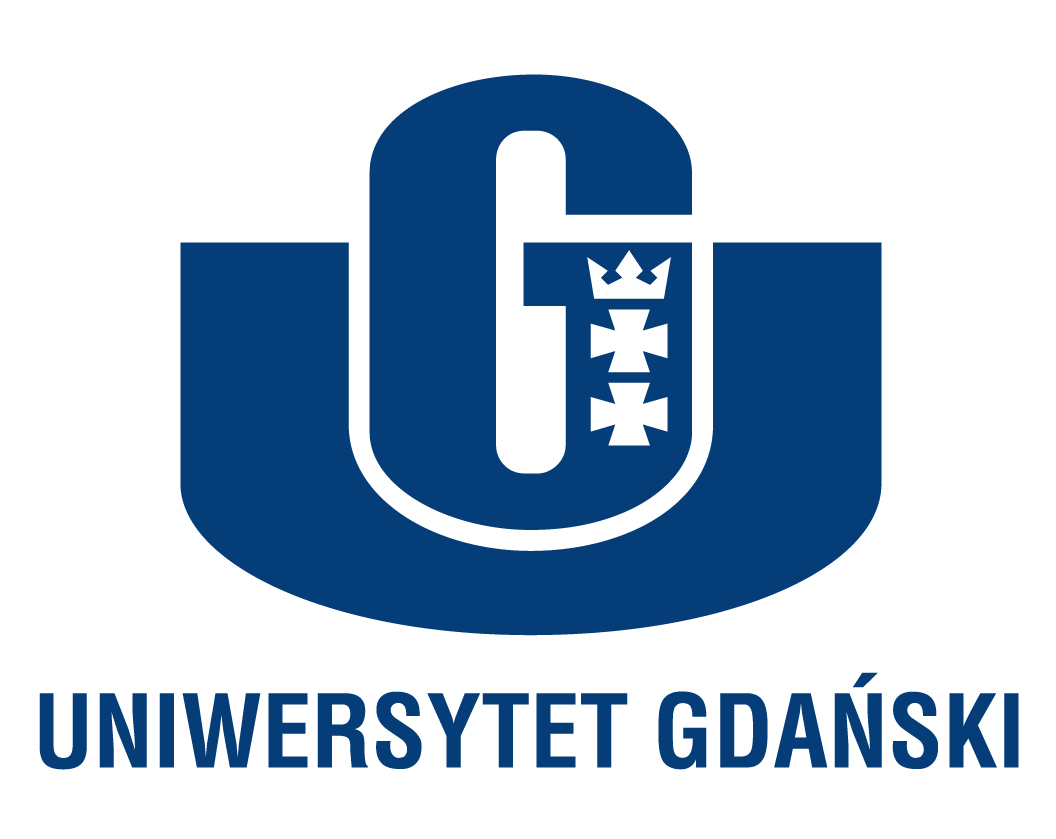 Centrum Kultury i Języka Polskiego dla CudzoziemcówWydział Filologiczny Uniwersytetu Gdańskiegoul. Wita Stwosza 5580-308 GdańskCentrum Kultury i Języka Polskiego dla CudzoziemcówWydział Filologiczny Uniwersytetu Gdańskiegoul. Wita Stwosza 5580-308 GdańskSZKOŁA  LETNIAJęzyka Polskiego i Kultury Polskiej dla CudzoziemcówSummer School of Polish Language and Polish Culture for ForeignersSZKOŁA  LETNIAJęzyka Polskiego i Kultury Polskiej dla CudzoziemcówSummer School of Polish Language and Polish Culture for ForeignersSZKOŁA  LETNIAJęzyka Polskiego i Kultury Polskiej dla CudzoziemcówSummer School of Polish Language and Polish Culture for ForeignersZGŁOSZENIE UCZESTNICTWAEnrolment FormDr / Mr / Mrs / Miss / Ms	imię / imionafirst (given) name / names	nazwisko surname (family name)	numer paszportu /dowodu osobistegopassport number / ID number	kraj pochodzeniacountry of nationality	data urodzeniadate of birth	adres do korespondencjicorrespondence address	e-mail	numer telefonuphone number	zawódoccupation	poziom znajomości języka polskiegolevel of Polish	w mowie / speaking□ początkujący / beginner□ słaby / poor□ dobry / good□ bardzo dobry / very good□ biegły / excellent	w piśmie / writing□ początkujący / beginner□ słaby / poor□ dobry / good□ bardzo dobry / very good□ biegły / excellent Znam warunki uczestnictwa w kursie i akceptuję je. Stan zdrowia nie stanowi przeszkody uczestniczenia w kursie. Wyrażam zgodę na przetwarzanie moich danych osobowych zawartych w deklaracji w zakresie związanym z działalnością Szkoły (zgodnie z Ustawą z dnia 29.08.1997 roku o Ochronie Danych Osobowych; tekst jednolity: Dz. U. 2016 r. poz. 922).I have read and agree to the Terms. I conform, that the state of my health allows me to take part in the Summer School’s course. I hereby give consent for my personal data included in my application to be processed according to the School’s policy under the Personal Data Protection Act as of 29 August 1997, consolidated text: Journal of Laws 2016, item 922 as amended.ZGŁOSZENIE UCZESTNICTWAEnrolment FormDr / Mr / Mrs / Miss / Ms	imię / imionafirst (given) name / names	nazwisko surname (family name)	numer paszportu /dowodu osobistegopassport number / ID number	kraj pochodzeniacountry of nationality	data urodzeniadate of birth	adres do korespondencjicorrespondence address	e-mail	numer telefonuphone number	zawódoccupation	poziom znajomości języka polskiegolevel of Polish	w mowie / speaking□ początkujący / beginner□ słaby / poor□ dobry / good□ bardzo dobry / very good□ biegły / excellent	w piśmie / writing□ początkujący / beginner□ słaby / poor□ dobry / good□ bardzo dobry / very good□ biegły / excellent Znam warunki uczestnictwa w kursie i akceptuję je. Stan zdrowia nie stanowi przeszkody uczestniczenia w kursie. Wyrażam zgodę na przetwarzanie moich danych osobowych zawartych w deklaracji w zakresie związanym z działalnością Szkoły (zgodnie z Ustawą z dnia 29.08.1997 roku o Ochronie Danych Osobowych; tekst jednolity: Dz. U. 2016 r. poz. 922).I have read and agree to the Terms. I conform, that the state of my health allows me to take part in the Summer School’s course. I hereby give consent for my personal data included in my application to be processed according to the School’s policy under the Personal Data Protection Act as of 29 August 1997, consolidated text: Journal of Laws 2016, item 922 as amended.ZGŁOSZENIE UCZESTNICTWAEnrolment FormDr / Mr / Mrs / Miss / Ms	imię / imionafirst (given) name / names	nazwisko surname (family name)	numer paszportu /dowodu osobistegopassport number / ID number	kraj pochodzeniacountry of nationality	data urodzeniadate of birth	adres do korespondencjicorrespondence address	e-mail	numer telefonuphone number	zawódoccupation	poziom znajomości języka polskiegolevel of Polish	w mowie / speaking□ początkujący / beginner□ słaby / poor□ dobry / good□ bardzo dobry / very good□ biegły / excellent	w piśmie / writing□ początkujący / beginner□ słaby / poor□ dobry / good□ bardzo dobry / very good□ biegły / excellent Znam warunki uczestnictwa w kursie i akceptuję je. Stan zdrowia nie stanowi przeszkody uczestniczenia w kursie. Wyrażam zgodę na przetwarzanie moich danych osobowych zawartych w deklaracji w zakresie związanym z działalnością Szkoły (zgodnie z Ustawą z dnia 29.08.1997 roku o Ochronie Danych Osobowych; tekst jednolity: Dz. U. 2016 r. poz. 922).I have read and agree to the Terms. I conform, that the state of my health allows me to take part in the Summer School’s course. I hereby give consent for my personal data included in my application to be processed according to the School’s policy under the Personal Data Protection Act as of 29 August 1997, consolidated text: Journal of Laws 2016, item 922 as amended.podpissignature of appliciantpodpissignature of appliciantdatadate